1.0 Formål Formålet med det tværprofessionelle forløb er, at du i teams mødes, træner, samarbejder og udvikler kompetencer i at samarbejde tværprofessionelt og tværsektorielt med andre professioner og praksis så du får indblik og reflektere over de forskellige professioners ansvar, arbejdsområde, organisatoriske, etiske og juridiske tilgange når der kræves samarbejde i et tilbud til borgerne. I dette forløb samarbejdes blandt andet med BRK Sundhed og forebyggelse, herunder misbrugsafdelingen og ungerådgivningen, Bornholms Arrest og Bornholms Politi.Det faglige omdrejningspunkt for semesteret vil være omkring patienter og borgere der lider af ”Samtidig forekomst hos den samme person af forstyrrelser forårsaget af brug af psykoaktivt stof og andre psykiske forstyrrelser” (WHO, 1995). Denne gruppe borgeres problematik plejer at benævnes dobbeltdiagnose, og I vil blive præsenteret for forskellige faggrupper og instansers indsatser i forhold til denne gruppe borgere.1.1 T- kompetencerProfessionsbachelorer skal både have stærke professionsrettede kompetencer og tværprofessionelle kompetencer for at kunne håndtere og løse komplekse problemstillinger. Samspillet mellem de professionsrettede kompetencer og de tværprofessionelle kompetencer kan omtales T-kompetencer (Inspireret af Brown 2010). T-kompetencer henviser til T-formens to dimensioner; den vertikale og den horisontale (Brown 2010) (se figur 1)  	                  Tværprofessionelle kompetencer Figur 1. Den vertikale dimension er dine professionsrettede kompetencer, der er baseret på høj grad af professionsfaglig viden og professionsidentitet.  Den horisontale dimension retter sig mod et bredt helhedssyn i opgaveløsningen. Her kommer kompetencer som kommunikation, ledelse, organisering og samarbejde i spil.  Forløbet har fokus på den horisontale dimension. Du træner dine tværprofessionelle kompetencer og forventes samtidig at bringe dine professionsrettede kompetencer i spil. 1.2 Semesterets temaI dette tværprofessionelle forløb arbejdes med temaet; ”Samarbejde i det tværprofessionelle og tværsektorielle arbejde omkring mennesker med dobbeltdiagnoser i et livsforløbsperspektiv”. Samarbejdspartnere fra praksis, der møder og arbejder med borgere/patienter der har dobbeltdiagnoser, kommer og har oplæg om deres arbejde og bidrag til samarbejde. Derudover arbejdes med emner, der er fremherskende når der samarbejdes i teams i det tværprofessionelle- og tværsektorielle arbejde.2.0 RammenDet tværprofessionelle undervisningsforløb svarende til 10 ECTS af syv ugers varighed og starter i uge 49. Det Tværprofessionelle forløb afsluttes med en intern mundtlig gruppeeksamen, der bedømmes ud fra i hvilken grad du og dit team har opnået mål for læringsudbytte.Der er et forudsætningskrav, som du skal have opfyldt for at kunne går til semesterets prøve i det Tværprofessionelle forløb.  Forudsætningskravet er et individuelt udarbejdet multimodalt produkt se beskrivelse under 6.0Hvis forudsætningskravet ikke er opfyldt før prøven, kan du ikke gå til prøve og dermed har du brugt et eksamensforsøg.3.0 mål for læringsudbytte *Borgeren er barn, elev, patient, bruger, klient, pårørende, organisation.4.0 iNDHOLD I DET TVÆRPROFESSIONELLE FORLØBUndervisningens indhold er tilrettelagt ud fra følgende områder:- Teamsamarbejde, herunder professionens opgaver, roller og ansvar og tværprofessionel   kommunikation- Værdier, etiske og juridiske aspekter i forhold til tværprofessionelle opgaveløsninger- Tværprofessionelt samarbejde i relation til borgere/patient med dobbeltdiagnose i et livsforløbsperspektiv.- Mulighed for teamet selv at arrangere studiebesøg, der er relevant for det emne der arbejdes med i teamet.- Formidling af hvad  ”Tværprofessionelt samarbejde” er til 1 semesterets sygeplejestuderende , samt udvælge og planlægge at deltage i et event sammen på Folkemødet 2023.Undervisningen veksler mellem oplæg, vejledning og arbejde i teams. Der forventes, at du er aktivt deltagende i dit team og er medansvarlig for processen og undersøgelse og besvarelse af den problemstilling teamet arbejder med, samt er aktiv i møder og andre aktiviteter teamet- selv tilrettelægger.Forudsætningskravet er et individuelt udarbejdet multimodalt produkt.4.1 Samarbejde i team Team er sammensat fra start af perioden og der arbejdes i dette team gennem alle 7 uger og der afsluttes til gruppeeksamen. Team er sammensat med minimum 3 til maks. 5 studerende. 4.2 Samarbejde med praksis Jeres team har mulighed for at opsøge viden og være i dialog med relevante praksis- eller professionsområder i forhold til jeres problemstilling Kontakten kan ske telefonisk, skriftligt eller i et besøg. Mulighed for at selv at arrangere og gennemføre et studiebesøg. Studiebesøg; jeres team har mulighed for selv at arrangere og gennemføre et studiebesøg, der er relevant for det emne I arbejder med.Hvert team planlægger, kontakter, forbereder og gennemfører det relevant studiebesøg i forhold til emnet.Hvis studiebesøget foregår udenfor Bornholm, er der mulighed for at ansøge om billigst mulige transport. Dette sker ved, før studiebesøget sender en skriftlige ansøgning til uddannelseslederen, der begrunder valg af studiebesøg sted og en oversigt over rejseudgift. Gør det hurtigst muligt efter I har aftale med der hvor I skal på besøg. OBS! Før rejsen skal der være en aftale om refusion af rejseudgifter fra uddannelseslederen.Efter hjemkomst afleveres en afregning samt bilag på rejsen til Uddannelseslederen hurtigst muligt.5.0 Studieaktivitetsmodellen Fokus for forløbet er, at teamet træner samarbejde på tværs af professioner. Tilrettelæggelsen af forløbet er derfor baseret på læringsaktiviteter, som i høj grad initieres af dig og aktiviteter, hvor du og medstuderende indgår aktivt i et samarbejde. Der er således et betydeligt fokus på, at du har ansvar for egen læring og også medansvar for hinandens læring. Du forventes at arbejde i gennemsnit 41,2 timer per uge med følgende aktiviteter: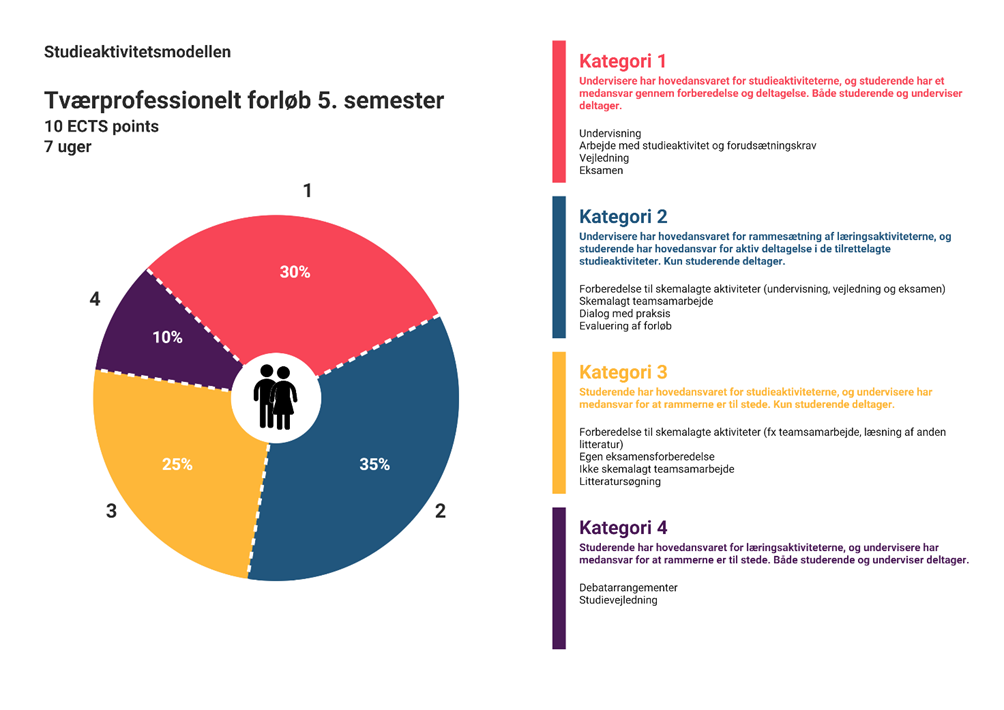 6.0 Forudsætningskrav (FK)Forudsætningskravet i det tværprofessionelle forløb er et individuelt multimodalt udviklet produkt samt refleksioner over indholdet i det. Du skal udarbejde et multimodalt produkt, enten en poster eller en pjece.Multimodalt betyder anvendelse af flere tilgange til at kommunikere med samtidigt, det kan være sprog, skriftsprog, grafer, symboler og andre visuelle elementer der underbygger formidlingen.Formålet med forudsætningskravet: At løfte forløbets vidensmål. At du reflekterer over dit fags monofaglighed men også samarbejdet i tværprofessionelle eller tværsektorielle forløb.Formidling til sygeplejestuderende fra 1. semester, hvad Tværprofessionelt samarbejde er i sygeplejen. Forudsætningskravet både Planche eller pjece samt videoen med begrundelsen for indhold i produktet afleveres i Wiseflow og vurderes gennemført af den teoretiske underviser. Gennemførsel af studieaktiviteten er en forudsætning for at kunne afvikle prøve B i det tværprofessionelle forløb på semester 5.Hvis aktiviteten ikke gennemføres, aftales en erstatningsopgave med den teoretiske underviser.6.1 Indhold Der er fælles introduktion og oplæg til udarbejdelse af forudsætningskravet og, hvordan der arbejdes med multimodale formidlingsformer.Indhold i det multimodale produkt  Vælg om det skal være en planche eller en pjece.Indhold i planche /pjece.Med udgangspunkt i Hans Jørgen Staugaards professionsmarkører, udvælger du mindst tre af de markører for egen profession.  Uddyb hvorledes disse er i spil i praksis. Beskriv, hvilken lovgivning der er gældende for professionen.Fremhæv tre eksempler fra lovgivningen. Beskriv og reflekter over to eksempler på professionsetiske spørgsmål eller dilemmaer fra praksis. Beskriv organisering af det tværprofessionelle samarbejde og hvor du indgår i det tværprofessionelt samarbejde med andre professioner og evt. andre tværgående sektorer.     B. Indhold i videoI en video skal du teoretisk uddybe det du har beskrevet i det multimodale produkt, start med en kort at præsentere produktet, derefter tydeliggør du dine teoretiske og refleksioner du har haft over det faglige indhold, der er beskrevet i produktet. Videoen skal have en varighed mellem 3-5 minutter.Planche/pjece og video afleveres i Wiseflow fordi materialet er en del af prøven på det tværprofessionelle forløb. Se afleveringsdato i Itslearning. Derudover skal Planchen/pjecen pjecen uploades i its. så dine medstuderende får adgang til produktet. Videoen med dine mundtlige argumenter skal ikke uploades i its. til dine medstuderende.Feedback De udarbejdede produkter (planche eller pjece) fremvises for hinanden i klassen. Planchen/pjecen præsenteres kort samt, hvilke overvejelser og refleksioner, der er baggrunden for det multimodale produkt. (maks. 5 min)Medstuderende giver feedback på produkterne, og det forudsættes at dine Medstuderende har set de plancher eller pjecer der er uploadet i its. før de fremlægges i klassen.Godkendelse af forudsætningskrav.Gennemførelse af forudsætningskravet godkendes af underviser på forløbet. Gennemførsel vurderes ud fra det beskrevne indhold i produktet og dine argumenter og refleksioner i videoen. Godkendelse af forudsætningskravet kan ses i its. Erstatningsopgave ved manglende opfyldelse af forudsætningskravet.Ved mangel af gennemførsel og opfyldelse af forudsætningskravet skal der afleveres den nedenfor beskrevne erstatningsopgave.Erstatningsopgaven skal bestå af en poster eller videopræsentation, med de samme krav og indhold som beskrevet i den oprindelige forudsætningskrav jf. afsnit 6.0. Derudover skal du også aflevere en skriftlige refleksion over egen professions rolle i velfærdssamfundet på 6.800-7.200 anslag inkl. Mellemrum og ekskl. Forside, litteraturliste. På forsiden angives navn, studienummer, uddannelse og vejleder/underviser. Opgaven skal have et redeligt indhold. Dvs. du må ikke benytte andres opgaver eller tidligere opgaver uden at opgive referencer. Du skal opgive reference for den litteratur der er anvendt. Erstatningsopgaven uploades i its til det planlagte tidspunkt.Afleverer du ikke erstatningsopgaven indenfor tidsfristen, opfylder du fortsat ikke forudsætningskravet og dermed ikke kan indstilles til prøven, og derfor bruger et prøveforsøg. Derefter er det muligt for dig at aflevere erstatningsopgave igen i næste Tværprofessionelle forløb.7.0 Prøve Som afslutning af det tværprofessionelle forløb skal du til prøve B, det er en gruppeeksamen sammen med dit team. Prøven er en intern mundtlig prøve hvor der er to eksaminatorer fra uddannelsesinstitutionen. 7.1 Rammer for prøven Du er automatisk tilmeldt semestrets prøver ved semesterstart. jf. BEK nr. 1500 af 02/12/2016 om prøver i erhvervsrettede videregående uddannelser. Påbegyndelse af semesteret er samtidig indstilling til 5. semestres prøver som du derfor ikke kan framelde. Du kan kun framelde dig prøven ved dokumenteret sygdom eller barsel, hvis der foreligger dokumentation for sygdom i form af en fritekst-erklæring, eller usædvanlige forhold gør sig gældende for den studerende, jf. BEK nr. 1500 af 02/12/2016 om prøver i erhvervsrettede videregående uddannelser. Formålet med prøven er at bedømme i hvilken grad du har opnået mål for læringsudbytte i det tværprofessionelle forløb.Det er en forudsætning at du har gennemført forudsætningskravet for at gå til prøve.Alle studerende i teamet skal være til stede under hele prøven. Der givers individuel karakter og bedømmes efter 7- trins skala. Der er mulighed for at differentiere karaktererne.Prøven er offentlig. Samarbejdspartnere eller andre kan inviteres med som tilhørere, men må ikke være til stede ved votering og karaktergivning – jf. Eksamensbekendtgørelsen7.2 Bedømmelseskriterier Den mundtlige del af prøven tager udgangspunkt i Teamets samarbejdskontrakt, forudsætningskravets indhold, den problemstilling teamet har samarbejdet om, samt den disposition der er udarbejdet til prøven. Bedømmelsesgrundlaget for din præstation ved prøven vurderes i forhold til mål for læringsudbytte og i hvilken grad du kan: Beskrive, analysere og vurdere den tværprofessionelle opgaveløsning med afsæt i teori om juridiske, etiske, organisatoriske, faglige og kommunikative aspekter. Præsentere, begrunde og analyse af den tværprofessionelle opgaveløsning med afsæt i egen og andres faglighed og forslag til en helhedsorienteret løsning til gavn for borgeren.  Analysere og reflektere over teamets erfaringer med deres samarbejde om den tværprofessionelle opgaveløsning, herunder det tværprofessionelle samarbejdes muligheder og udfordringer med afsæt i teori. Demonstrere færdigheder i at kommunikere, facilitere og agere i et samarbejde på tværs af professioner.Der bedømmes ud fra den enkeltes individuelle præstation og der er mulighed for differentieret karakterbedømmelse af deltagernes i teamet præstation.7.3 PrøvekriterierIndhold i samarbejdsaftalen:Du og dit team skal fra starten af forløbet udarbejde en samarbejdskontrakt. Det forventes at teamet løbende reviderer i kontrakten gennem hele den periode I arbejder i teamet.Samarbejdskontrakten må maks. fylde 2 normalsider (4.800 anslag inkl. mellemrum eks. Forside og litteraturliste). Som inspiration se evt. side 2 ”Hånd – i håndbogen”.Skal uploades i Wiseflow se afleveringsfrist i its.Indhold i forudsætningskravet:Se beskrivelsen af indhold under 6.0Indhold i teamarbejdet omkring valgt problemstillingUdarbejde en problemstilling der beskriver det emne teamet arbejder medArbejder ud fra teoretisk belæg i forhold til emnet og helhedsorienterede løsninger til borgeren eller organisationen, samt undersøgelse, analyserede og reflekterer over den viden de har fra praksis samt hvilke løsninger, fordele og barriere der er i det tværprofessionelle og tværsektorielle arbejde, herunder hvordan egen eller andres faglighed inddrages i samarbejdet.Inddrage og begrundelse for valg af litteratur. 7.3.1 Mundtlig del af prøvenTil den mundtlige del af prøven udarbejder hver deltager i Teamet en individuel disposition, der repræsenterer en del af jeres arbejdsproces, løsning, evt. udviklingstiltag for borgeren, samt samarbejdet i jeres team. Tid og disposition til den mundtlige prøve:Tiden til gruppeeksamen er afhængig af hvor mange I er i jeres team. Oplægget er individuel tid, hvor du fremlægger din planlagte disposition. Dispositionen skal være udarbejdet således, at den giver dig et overordnet overblik over de elementer du vil drøfte i oplægget og må maks. være 1 sider pr. studerende. Deposition og litteraturliste afleveres til begge bedømmere ved starten af prøven. Litteratur der er benyttet til dit individuelle oplæg præsenteres kort i dit mundtlige oplæg.Når alle i jeres team har gennemført den individuelle præsentation, er der fælles dialog med teamet og de to interne bedømmere. Prøven afvikles på følgende måde:Intro og vejledning til prøveforløbI vejledningen reflekterer du sammen med dit team og vejleder over jeres læring i forhold til at samarbejde i et team, bl.a. refleksion over roller, ansvar, kommunikation og interaktion i teamet. Derudover, hvordan der arbejdes med den valgte problemstilling samt samarbejde med praksis og studiebesøg og facilitere løsning af eventuelle opståede problemer i teamsamarbejdet.Der er en fælles introduktion til krav for prøven og indhold i denne, samt en fælles vejledning i klassen, hvor der er fokus på samarbejdsaftalen og problemstillingen.Efterfølgende er der en vejledning à 45 minutter til hver team. Hvert team aftaler tid med den tildelte vejleder. 7.6 Feedback og karaktergivning Ved den fælles tilbagemelding og den individuelle karaktergivning samt begrundelse er alle i teamet til stede. Hvis en i temaet ikke ønsker at få sin individuelle karakter og begrundelse sammen med sit team, skal du give vejleder besked senest en hverdag før prøvens afholdelse. 7.7 Fravær ved prøve grundet manglende fremmøde, sygdom, orlov eller barsel Manglende deltagelse i prøven medfører, at du bruger et prøveforsøg, medmindre den studerende kan fremsende dokumentation for sygdom, orlov eller barsel. 7.8 Ved sygdom Bliver du forhindret i at deltage ved prøven på grund af sygdom, melder du dig syg pr. mail jf. gældende regler hurtigst muligt og senest om morgenen på dagen for prøven. Sygdom skal lægeligt dokumenteres. Dokumentation sendes til uddannelseslederen senest tre hverdage efter prøvens afholdelse. Hvis du ikke deltager i prøven og ikke kan fremvise gyldig dokumentation, tæller det som et prøveforsøg. Fra Københavns Professionshøjskoles- og Bornholm Sundheds – og sygeplejeskolers side kan prøver blive aflyst på baggrund af bedømmers/medbedømmers akutte sygdom eller force majeure. Andre datoer for aflyste prøver er uddannelseslederne ansvarlige for.Du er automatisk tilmeldt syge-/omprøve. Hvis du fortsat kan dokumentere sygdom, aftaler bedømmerne ny dato for prøve, når du er raskmeldt.Omprøve, Sygdom og andet fravær Om- og sygeprøver afholdes efter samme mål, kriterier og bestemmelser som den ordinære prøve B på 5. semester, dog er der mulighed for at se bort fra at det kan blive en gruppeprøve hvis det er en af gruppens medlemmer det enten er fraværende eller ikke består prøven. Tidspunkt for prøvens afholdelse oplyses hurtigst muligt. Du er automatisk tilmeldt prøven.7.9 Uredelighed og snyd ved prøven Hvis der under prøven opstår mistanke om uredelighed eller snyd, kan du nægtes adgang til prøven. I særlige grove tilfælde eller ved gentagne tilfælde af dokumenteret uredelighed eller snyd kan du bortvises fra uddannelsen. Der henvises til Eksamensbekendtgørelsen og til København Professionshøjskoles ordensregler. 8.0 Evaluering af der tværprofessionelle forløbStudenterevalueringer vægtes højt og der er udarbejdet procedure for dette. Evalueringen gennemføres dels elektronisk og mundtligt. Et er vigtigt for anvendelse af besvarelserne, at så mange som mulig deltager i semestrenes og det tværprofessionelle forløbs evaluering. Studenterevalueringerne er vigtig datakilde til uddannelsesinstitutionens kvalitetsarbejde.TP- 20TP-21TP-22TP-23TP-24TP- 25TP-26 incl. prøveKompetenceDu kan med respekt for egen og andres professions ansvar i arbejdet med borgeren *, agere i, facilitere og udvikle den tværprofessionelle opgaveløsning.Viden – du som studerende kan:Færdigheder– du som studerende kan:Redegøre for og vurdere egen og andre professioners ansvar og opgaver i velfærdssamfundets forskellige sektorer samt analysere tværprofessionelle og tværsektorielle dilemmaer på baggrund af praksis- og forskningsbaseret viden.  Tage ansvar for og implementere den tværprofessionelle opgaveløsning ved at sætte egen og andres faglighed i spil for at skabe helhedsorienterede løsninger for og med borgeren/organisationen.Redegøre for og reflektere over lovgivning og politiske rammer samt etiske dilemmaer i det tværprofessionelle og tværsektorielle samarbejde.Samarbejde om den tværprofessionelle opgaveløsning for og med borgeren med afsæt i analyse og vurdering af organisatoriske, juridiske og etiske forhold.  Redegøre for og begrunde valg af kommunikative og relationelle metoder i det tværprofessionelle og tværsektorielle samarbejde, herunder lede og deltage i møder.Kommunikere med respekt for egen og andres faglighed for at fremme dialogen med andre professioner og borgeren.Oplæg og dialog i den mundtlige prøveTid Team med 3 studerendeTid Team med 4 studerendeTid Team med 5 studerendeMed afsæt i teori og forskningsbaseret viden skal du og dine medstuderende præsentere og begrunde forslag til en helhedsorienteret løsning for og med borgeren/ organisationen ud fra den problemstillinger der er arbejdet med.Reflektere og analysere over det tværprofessionelle- og tværsektorielle samarbejde og arbejde med problemstillingen, herunder hvordan der er arbejdet med at inddrage egen og andres faglighed i den tværprofessionelle opgaveløsning til borgeren.Formidling skal relateres til forløbets læringsmål (se under 3.0) og underbygges med teori.Individuelt oplæg ud fra disposition.Dispositionen opbygges således, at alle i Teamet benytter den afsatte tid.Litteratur der lægger til grund for oplæg og besvarelser inddrages.Ca. 6 min.2 min. til hver studerendeCa. 8 min.2 min. til hver studerendeCa. 10 min.2. min. til hver studerendeFaglig dialog;Bedømmerne stiller spørgsmål til temaets oplæg, litteratur samt den viden teamet har arbejdet med relateret til de mål der er for læringsudbytter for den tværprofessionelle periodeI den fælles dialog skal alle studerende være aktivt deltagende.I dialogen sikre Bedømmerne sig, at der er et tilstrækkeligt bedømmelsesgrundlag til en individuel bedømmelse af de studerende.Dialog med teamet er 24 min.Dialog med teamet er 32 min Dialog med teamet er 40 minEksaminatorerne voterer9 min.12 min.15 min.De studerende får individuel karaktergivning og en kort begrundelse for karakteren i Teamet. Se evt. under 7.610 min.11 min.13 min.Tid i alt49 min.63 minutter78 minutter